Муниципальное автономное дошкольное  образовательное учреждение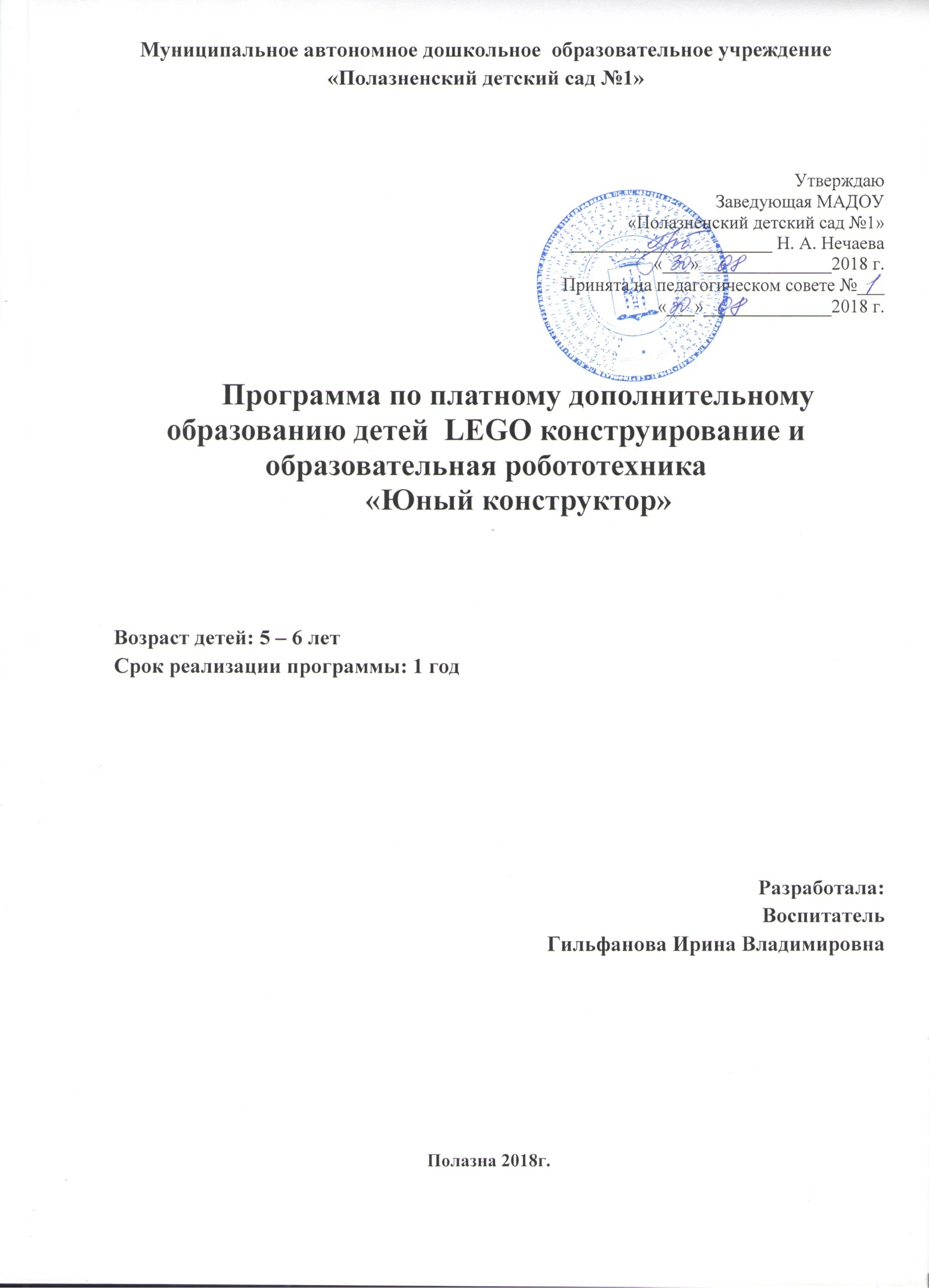 «Полазненский детский сад №1» УтверждаюЗаведующая МАДОУ«Полазненский детский сад №1»                                                                                                                                                          ______________________ Н. А. Нечаева                                                                                                   «___» ______________2018 г.Принята на педагогическом совете №___«___»______________2018 г.Программа по платному дополнительному  образованию детей  LEGO конструирование и образовательная робототехника«Юный конструктор»     Возраст детей: 5 – 6 лет     Срок реализации программы: 1 годРазработала: ВоспитательГильфанова Ирина Владимировна Полазна 2018г.Пояснительная запискаПрограмма дополнительного образования «Образовательная робототехника» - документ, разработан  в соответствии с Федеральным законом Российской Федерации от 29 декабря 2012 г. N 273-ФЗ "Об образовании в Российской Федерации" (ст.11, 12), в соответствии с федеральным  государственным образовательным стандартом  дошкольного образования (Приказ Министерства образования и науки РФ от 17 октября 2013 г. №1155)       Бурными темпами робототехника вошла в мир в середине XX века. Это одно из самых передовых, престижных, дорогостоящих направлений машиностроения. Основой робототехники является техническая физика, электроника, измерительная техника и многие другие, технические и научные дисциплины. В начале XXI века робототехника является одним из приоритетных направлений в сфере экономики, машиностроения, здравоохранения, военного дела и других направлений деятельности человека. Специалисты, обладающие знаниями в этой области, востребованы.       Программа дополнительного образования «Образовательная робототехника» обеспечивает разностороннее развитие детей в возрасте от 5 до 7 лет с учетом их возрастных и индивидуальных особенностей по основным направлениям развития: социально-коммуникативного, познавательного, речевого, художественно – эстетического, социально - коммуникативного.Современные дети живут в эпоху активной информатизации, компьютеризации и роботостроения. Технические достижения всё быстрее проникают во все сферы человеческой жизнедеятельности и вызывают интерес детей к современной технике. Технические объекты окружают нас повсеместно, в виде бытовых приборов и аппаратов, игрушек, транспортных, строительных и других машин. Детям с раннего возраста интересны двигательные игрушки. В дошкольном возрасте они пытаются понимать, как это устроено.Конструирование любимый детьми вид деятельности, оно не только увлекательное, но и полезное занятие, которое теснейшим образом связано с чувственным и интеллектуальным развитием ребенка. Особое значение оно имеет для совершенствования остроты зрения, точности цветовосприятия, тактильных качеств, развития мелкой моторики рук, восприятия формы и размеров объекта, пространства.Лего конструктор является наиболее предпочтительным развивающим материалом, позволяющим разнообразить процесс обучения дошкольников.  Основой образовательной деятельности с использованием ЛЕГО технологии является игра-ведущий вид детской  деятельности. Лего позволяет учиться, играя и обучаться в игре.В процессе конструирования дети учатся работать по инструкции, по схеме, учатся работать в коллективе. Техническое детское творчество является одним из важных способов формирования профессиональной ориентации детей, способствует развитию устойчивого интереса к технике и науке, а также стимулирует рационализаторские и изобретательские способности. Детский сад – это первая ступень, где можно закладывать начальные знания и навыки в области робототехники, прививать интерес воспитанников к робототехнике и автоматизированным системам Основной набор LEGO Education WeDOTM – новое поколение образовательной робототехники, позволяющей изучать технологии (научно – технические достижения) в процессе увлекательных практических игр - занятий. Важно организовывать условия, при которых участники совместной деятельности могли бы решать возникающие проблемы, общаясь и, советуясь друг с другом, а также учиться на своих ошибках. Как этого достичь? С чего начинать? АктуальностьДанная программа актуальна тем, что раскрывает для старшего дошкольника мир техники. LEGO-конструирование больше, чем другие виды деятельности, подготавливает почву для развития технических способностей детей.LEGO–конструирование объединяет в себе элементы игры с экспериментированием, а следовательно, активизирует мыслительно-речевую деятельность дошкольников, развивает конструкторские способности и техническое мышление, воображение и навыки общения, способствует интерпретации и самовыражению, расширяет кругозор, позволяет поднять на более высокий уровень развитие познавательной активности дошкольников, а это – одна из составляющих успешности их дальнейшего обучения в школе.Использование LEGO-конструктора является великолепным средством для интеллектуального развития дошкольников, обеспечивающее интеграцию различных видов деятельности. Программа носит интегрированный характер и строится на основе деятельностного подхода в обучении. Дети легко осваивают информационно - коммуникативные средства, и простыми иллюстрациями в книжках их уже сложно удивить. Технологические наборы ориентированы на изучение базовых технических решений, лежащих в основе всех современных конструкций и устройств. Используя персональный компьютер или ноутбук с программным обеспечением, элементы из конструктора, воспитанники могут конструировать управляемые модели роботов.  Загружая управляющую программу в специальный микрокомпьютер схемы моделей, и присоединяя его к модели робота, воспитанники изучают и наблюдают функциональные возможности различных моделей роботов. Робот работает независимо от настольного компьютера, на котором была написана управляющая программа. Получая информацию от различных датчиков и обрабатывая ее, управляет работой моторов.Итоги изученных тем можно подводить с направляющей помощью педагога созданием воспитанниками собственных автоматизированных моделей.Работа с конструкторами LEGO способствует развитию пространственного мышления, так как объёмное конструирование существенно сложнее выкладывания каких-либо моделей на плоскости. При этом ребёнок уделяет внимание не только общему виду будущей конструкции, но и каждой её детали. Кроме того, дети знакомятся с такими пространственными показателями, как симметричность и асимметричность.В процессе конструирования дошкольники развивают математические способности, пересчитывая детали, кнопки крепления на пластине или блоке, вычисляя необходимое количество деталей и их длину.Легоконструирование развивает и речевые навыки: дети задают взрослым вопросы о различных явлениях или объектах. Это даёт также коммуникативные навыки.При групповой деятельности дети могут не просто общаться, но и обмениваться советами о способах крепления, деталями или даже объединять свои модели для создания более масштабной конструкции.Используя образовательную технологию LEGO Education WeDOTM в сочетании с конструкторами LEGO, воспитанники разрабатывают, конструируют, программируют и испытывают роботов. В совместной работе дети развивают свои индивидуальные творческие способности, коллективно преодолевают творческие проблемы, получают важные фундаментальные и технические знания.Они становятся более коммуникабельными, развивают навыки организации и проведения исследований, что, безусловно, способствует их успехам в дальнейшем школьном образовании, в будущей работе.Процесс освоения, конструирования роботов выходит за рамки целей и задач, которые стоят перед ДОУ, поэтому курс «Образовательная робототехника» является инновационным направлением в дополнительном образовании детей.  В таком виде робототехника может стать частью кружковой деятельности в ДОУ.Цели:Цель программы: развитие технического творчества и формирование научно – технической ориентации у детей старшего дошкольного возраста средствами конструктора лего и  робототехники с использованием  робота LEGO WeDOTM;Задачи:Развивать у дошкольников интерес к моделированию и конструированию, стимулировать детское научно –техническое творчество.Сформировать умение управлять готовыми моделями с помощью простейщих компьютерных программ.Учить видеть конструкцию объекта, анализировать её основные части, их функциональное назначение.Развивать чувство симметрии и эстетического цветового решения построек.Развивать творческие способности и логическое мышление воспитанниковРазвивать мелкую моторику.Развивать память, вниманиеЗакреплять знания детей об окружающем мире.Совершенствовать коммуникативные навыки детей при работе в паре, коллективе распределении обязанностей.Выявить и обеспечить дальнейшее развитие одаренным ,талантливым детям, обладающим нестандартным мышлением, способностями в конструктивной деятельностиСформировать умение работать совместно с детьми и педагогом в процессе создания коллективной постройкиСформировать умения действовать в соответствии с инструкциями педагога и передавать особенности предметов средствами конструктора LEGO Education We Do  Формы и методы используемые для реализации программы: Наглядные (просмотр фрагментов мультипликационных и учебных фильмов, обучающих презентаций, рассматривание схем, таблиц, иллюстраций, дидактические игры)Словесные (чтение художественной литературы, загадки, пословицы, дискуссии)Познавательные  (восприятие, осмысление и запоминание воспитанниками нового материала с привлечением наблюдения готовых примеров, моделирования, изучения иллюстраций, восприятия, анализа и обобщения демонстрируемых материалов);Контрольный метод (при выявлении качества усвоения знаний, навыков и умений и их коррекция в процессе выполнения практических заданий);Групповая работа (используется при совместной сборке моделей, а также при разработке проектов).Проблемный - (постановка проблемы и поиск решения, творческое использование готовых заданий (предметов), самостоятельное их преобразование.)Игровой - (использование сюжета игр для организации детской деятельности, персонажей для обыгрывания сюжета.)Формы организации  игр - занятийАктивная помощь педагога;Сотрудничество с родителями (законными представителями);Беседа, показ, объяснение;Игра – презентация;Практическое занятие с помощью педагога;ВыставкаПродолжительность программы: Данная программа рассчитана на два года обучения, с учетом возрастных особенностей каждой группы.Первый год обучения- __ занятий по 20-25 минут (один раз в неделю)Второй год обучения -__ занятий по 25-30 минут (один раз в неделю)Краткие сведения о группеПрограмма «Образовательная робототехника» ориентирована на воспитанников дошкольного возраста. В каждом разделе воспитанники занимаются конструированием, технологией, сборкой и программированием.Программа рассчитана на ___ часа.Год обучения – 2.Обучение – платное.Количество занятий в год – 72 занятий (____часов).Количество занятий в неделю – 1 занятие по 20-30 минутСостав – мобильный.Набор – свободный.Форма занятий – подгрупповая, индивидуальная.Материальные ресурсы - основным содержанием данного курса являются игры-занятия по техническому моделированию, сборке и программирования роботов с использованием   следующих                  материалов           и          источников:1. Наборы  Лего - конструкторов:- Ресурсный LEGO WeDOTM- Основной набор LEGO Education WeDOTM2. Компьютер, проектор, сканер, принтер Тематическое планированиеОжидаемые результаты и способы их проверкиСформированность устойчивого интереса к робототехнике, умений работать по предложенным инструкциям;Сформированность  умений творчески подходить к решению задачи;Сформированность умений довести решение задачи до работающей модели;Сформированность умений излагать мысли в четкой логической последовательности, отстаивать свою точку зрения, анализировать ситуацию и самостоятельно находить ответы на вопросы путем логических рассуждений;Сформированность умений работать над проектом в команде, эффективно распределять обязанности.В результате обучения дети могут знать:новные детали Лего-констркутора (назначение,особенности)правила безопасной работы;основные компоненты конструкторов ЛЕГО;конструктивные особенности различных моделей, сооружений и механизмов;компьютерную среду, включающую в себя графический язык программирования;виды подвижных и неподвижных соединений в конструкторе; 
основные приемы конструирования роботов;конструктивные особенности различных роботов;технологическую последовательность изготовления несложных конструкций;создавать реально действующие модели роботов при помощи специальных элементов по разработанной схеме;демонстрировать технические возможности роботов;уметь:осуществлять подбор деталей ,необходимых для конструирования (по виду и цвету)работать с активной помощью родителей с литературой, с журналами, с каталогами, в интернете (изучать и обрабатывать информацию);конструировать по образцу;самостоятельно определять количество деталей в конструкции моделей;создавать действующие модели роботов на основе конструктора ЛЕГО;демонстрировать технические возможности роботов.реализовывать творческий замысел.Формами подведения итогов реализации программы и контроля деятельности являются:Наблюдение за работой детей на занятиях;Участие детей в проектной деятельности;В выставках творческих работ дошкольников. Уровни развития:-Навык подбора необходимых деталей (по форме, цвету)Высокий: может самостоятельно, быстро и без ошибок выбрать необходимые детали.Средний: может самостоятельно, но медленно, без ошибок выбрать необходимую деталь, присутствуют неточности.Низкий: не может без помощи воспитателя выбрать необходимую деталь.-Умение правильно конструировать поделку по замыслуВысокий: ребенок самостоятельно создает  развернутые замыслы конструкции, может рассказать о своем замысле, описать ожидаемый результат.Средний: способы конструктивного решения находит в результате практических поисков. Может создать условную символическую конструкцию, но затрудняется в объяснении ее особенностей.Низкий: неустойчивость замысла – ребенок начинает создавать один объект, а получается совсем иной и довольствуется этим. Объяснить способ построения ребенок не может.- Умение проектировать по образцу и по схеме:Высокий: может самостоятельно, быстро и без ошибок проектировать по образцу.Средний: может самостоятельно, исправляя ошибки, в среднем темпе проектировать по образцу, иногда с помощью воспитателяНизкий: не видит ошибок при проектировании по образцу, может проектировать только под контролем воспитателя.- Умение конструировать по пошаговой схеме:Высокий: может самостоятельно, быстро и без ошибок конструировать по пошаговой схеме.Средний :может конструировать по пошаговой схеме в медленном темпе исправляя ошибки под руководством воспитателя.Низкий: не может понять последовательность действий при проектировании по пошаговой схеме, может конструировать по схеме только под контролем воспитателя.Приложение 1Диагностическая карта на начало года (первый год обучения) Диагностическая карта на конец года.Диагностическая карта на начало года (второй год обучения)Диагностическая карта на конец годаПриложение 2Игры, развивающие логическое мышление, внимание, память.Методика: Дети в играх более самостоятельны. Роль ведущего берут на себя дети. В играх развиваем коллективизм, память, мышления, учимся заниматься по карточкам. В старшей группе занимаемся с конструктором LEGO.«Чья команда быстрее построит»Материал: набор конструктора LEGO "Дупло", образец постройки.Цель: Учимся строить в команде, помогать друг, другу. Развивать интерес, внимание, быстроту, мелкую моторику рук.Правило: дети разбиваются на две команды. Каждой команде даётся образец постройки. Например: дом, машина с одинаковым количеством деталей. Каждый ребенок за один раз может прикрепить одну деталь. Дети по очереди подбегают к столу подбирают нужную деталь и прикрепляют к постройке. Побеждает та команда, чья быстрее построит постройку.«Найди деталь такую же, как на карточке»Материал: карточки, детали конструктора LEGO "Дупло", плата.Цель: закрепить названия деталей конструктора LEGO "Дупло".Правило: Дети по очереди берут карточку с чертежом детали конструктора LEGO "Дупло". И находят такую же деталь и прикрепляют её на плату. В конце игры дети придумывают, что получилось.«Таинственный мешочек»Материал: конструктивный набор LEGO, мешочек.Цель: учить отгадывать детали конструктора на ощупь.Правило: ведущий держит мешочек с деталями конструктора LEGO. Дети по очереди берут одну деталь и отгадывают. После вытаскивают из мешочка и всем показывают.«Разложи детали по местам»Материал: коробочки, детали конструктора LEGO 2х2,2х4,2х6,клювик, лапка, овал, полукруг.Цель: закрепить названия конструктора LEGO.Правила: детям даются коробочки и конструктор, распределяются детали на каждого ребенка по две. Дети должны за короткое время собрать весь конструктор. Кто все соберет без ошибок тот и выиграл.«Назови и построй»Материал: набор конструктора LEGO "Дакта"Цель: Закрепить названия конструктора LEGO "Дакта", учится работать в коллективе.Правила: ведущий каждому ребенку по очереди даёт деталь конструктора. Ребенок называет и оставляет у себя. Когда у каждого ребенка по две детали. Ведущий даёт задание построить из всех деталей одну постройку и придумать что построили. Когда построили, один ребенок рассказывает что построили.«Лего подарки»Материал: игровое поле, человечки на количество игроков, игральный кубик, Лего-подарки.Цель: развивать интерес к игре, развивать внимание.Правило: дети распределяют человечки между собой. Ставят их на игральное поле. Кидают по очереди кубик и двигаются по часовой стрелке. Когда первый человечек пройдет весь круг. То он выигрывает и ребенок выбирает себе подарок. Игра продолжается пока все подарки не разберут.Кубик: одна сторона с цифрой один, вторая с цифрой два, третья с цифрой три, четвертая крестик пропускаем ход.«Запомни расположение»Материал: набор конструктора Лего "Дакта", платы у всех игроков.Цель: развитие внимание, памяти.Правила: ведущий строит  какую-нибудь постройку не более восьми деталей. В течение небольшого времени дети запоминают конструкцию, потом постройка закрывается, и дети пытаются по памяти построить такую же. Кто выполнит правильно, тот выигрывает и становится ведущим.«Построй, не открывая глаз»Материал: плата, конструктивный набор.Цель: учимся строить с закрытыми глазами, развиваем мелкую моторику рук, выдержку.Правило: перед детьми плата и конструктор. Дети закрывают глаза и пытаются что-нибудь построить. У кого интересней будет постройка того поощряют."Чудесный мешочек". В мешочке находится несколько деталей конструктора Лего. а) Педагог показывает деталь, которую надо найти.б) Педагог только называет необходимую деталь.в) Ребенку необходимо на ощупь определить из каких деталей составлена модель."Собери модель". Дети собирают модель под диктовку педагога. При определении взаимного расположения деталей используются наречия "сверху", "посередине", "слева", "справа", "поперёк"."Что изменилось?". Педагог показывает детям модель из 5-7 деталей в течении некоторого времени. Затем закрывает модель и меняет в ней положение 1-2 деталей или заменяет 1-2 детали на другие. После чего опять показывает модель и просит рассказать что изменилось."Собери модель по памяти". Педагог показывает детям в течении нескольких секунд модель из 3-4 деталей, а затем убирает её. Дети собирают модель по памяти и сравнивают с образцом."Запомни и выложи ряд". Выставляется ряд деталей с соблюдением какой-либо закономерности. Педагог подчёркивает, что для лучшего запоминания надо понять закономерность с которой поставлены детали в образце. Дети в течение нескольких секунд рассматривают образец и затем выставляют то же по памяти."Собери модель по ориентирам". Педагог диктует ребятам, куда выставить деталь определённой формы и цвета. Используются следующие ориентиры положения: "левый верхний угол", "левый нижний угол", "правый верхний угол", "правый нижний угол", "середина левой стороны", "середина правой стороны", "над", "под", "слева от", "справа от"."Составь макет учебной, групповой и приёмной комнат". Для взаимного расположения предметов в комнате используется точка отсчёта, не совпадающая с позицией ребёнка."Выложи вторую половину узора". Педагог выкладывает первую половину узора, а дети должны, соблюдая симметрию, выложить вторую половину узора."Составь узор". Дети самостоятельно составляют симметричные узоры - можно изображать бабочек, цветы и т. д."Что лишнее?". Педагог показывает детям ряд деталей и просит определить лишний элемент (каждый элемент состоит из двух деталей конструктора).Упражнения на продолжение ряда. Педагог показывает последовательность элементов, состоящих из деталей конструктора, а ребёнок должен продолжить её.Первый этап - каждый элемент ряда состоит из одной детали конструктора, для составления закономерностей используются два признака.Второй этап - каждый элемент ряда состоит из двух деталей конструктора, для составления закономерностей используется один признак.Третий этап - каждый элемент ряда состоит из двух деталей конструктора, и для образования закономерностей используются два признака."Поиск недостающей фигуры". Педагог представляет задачу из трёх горизонтальных и трёх вертикальных рядов фигур из деталей конструктора. Ребёнку даётся задача с одной недостающей фигурой, которую и надо подобрать. Цикл упражнений начинается с самых простых заданий, когда фигуры состоят из одной детали и отличаются по одному признаку. Затем постепенно задания усложняются."Светофор". Педагог раздаёт детям кирпичики трёх цветов и предлагает посоревноваться - кто больше составит различных светофоров, то есть требуется, чтобы кирпичики желтого, красного и зелёного цвета стояли в различном порядке. после выявления победителя педагог демонстрирует шесть комбинаций светофоров и объясняет систему, по которой надо было их составлять чтобы не пропустить ни одного варианта."Составь флаги". Педагог раздаёт детям кирпичики двух цветов и просит составить все возможные флажки из одного красного кирпичика и двух синих, из одного красного и трёх синих или двух красных двух синих."Выдели похожие" - классификация по одному свойству. Педагог показывает детям набор деталей и выделяет ниткой замкнутую область. Затем устанавливает правило, по которому надо располагать детали: например, так чтобы внутри выделенной области оказались только красные детали или только кирпичики.“Отгадай”.Цель: учить детей узнавать знакомые детали конструктора (куб, папка, треугольник, цилиндр, арка, таблетка, брус) на ощупь.Описание игры: Одному из детей завязывают глаза и предлагают отгадать на ощупь форму модуля.Правила игры:Не подсказывать и не выдавать общего секрета.Не мешать отгадчику, самостоятельно разгадывать формы деталей.Отгадчик должен добросовестно закрыть глаза и не снимать повязки с глаз, пока не назовет деталь.Всем терпеливо дожидаться своей очереди. Выбирают отгадывать форму деталей только того, кто не нарушает порядка и не мешает детям играть дружно.“Не ошибись Петрушка!”Цель: Учить детей узнавать знакомые детали конструктора на ощупь.Описание игры: Как только Петрушка наденет свой колпачок, надо подойти к модулям, выбрать любой из них, поднять его повыше и спросить: “Петрушка, Петрушка, что у меня в руках?”. Если Петрушка скажет, что он не видит, подойти к нему и положить деталь прямо ему в руки, и сказать вместе со всеми: “Петрушка, потрогай, что у тебя в руках, и догадайся, какой модуль мы тебе дали. Не ошибись, Петрушка!”Правила игры: Соблюдать полную тишину, чтобы Петрушка не ошибся и смог догадаться, что у него в руках. Нельзя называть модуль и подсказывать Петрушке. Внимательно следить за действиями Петрушки. Кто отвлекается и нарушает правила, того Петрушка не выбирает.“Есть у тебя или нет?”Цель: Учить детей узнавать знакомые детали конструктора на ощупь.Описание игры: Первому ребенку завязывают глаза, и предлагают на ощупь определить форму детали. Второй ребенок должен будет найти точно такую же деталь по форме.Правила игры:Обследовать деталь на ощупь, обеими руками, поворачивая со всех сторон.Развязывать глаза можно только после того, как назвал деталь.Выбрать деталь и спрашивать, есть ли она у партнера, надо по очереди, которая устанавливается с помощью считалки:Чтобы весело играть,Надо всех пересчитать.Раз, два, три, первый – ты!“Принеси и покажи”Цель: Учить детей применять приемы зрительного обследования формы.Описание игры: Воспитатель показывает образец детали и прячет, а дети должны найти самостоятельно такую же.Правила игры:Выполняют поручение только те дети, кого вызвал воспитатель.Прежде чем искать деталь, нужно хорошо рассмотреть образец и мысленно представить, что нужно найти.Перед тем как показать детям выбранную деталь, нужно проверить себя.Список литературы:Индустрия развлечений. ПервоРобот. Книга для учителя и сборник проектов. LEGO Group, перевод ИНТ, - 87 с., илл.Филиппов С.А. Робототехника для детей и родителей. – СПб.: Наука, 2010, 195 стр.Программное обеспечение ROBOLAB 2.9.Интернет-ресурсы.Интеграция образовательных областей как средство организации целостного процесса в дошкольном учреждении : коллективная монография / Под ред. Л.В. Трубайчук. – Челябинск : ООО «РЕКПОЛ». – 158 с.Венгер, Л.А. Игры и упражнения по развитию умственных способностей у детей дошкольного возраста : кн. для воспитателей дет. сада / Л.А. Венгер, О.М. Дьяченко. – М. :Просвещение, 2001. – 124 с.Емельянова, И.Е. Развитие одарённости детей дошкольного возраста средствами легоконструирования и компьютерно_игровых комплексов : учеб._метод. пос. для самост. работы студентов / И.Е. Емельянова, Ю.А. Максаева. – Челябинск:ООО «РЕКПОЛ», 2011 –131 с.Лусс Т.С.»Формирование навыков конструктивно-игровой деятельности у детей с помощью Лего» пособие для педагогов- дефектологов.-М.:Гуманит.изд.центр ВЛАДОС,2003.Фешина Е.В. «Легоконструирование в детском саду»:Пособие для педагогов.М.:изд.Сфера,2011.Ишмакова М.С. «Конструирование в дошкольном образовании в условиях введения ФГОС:пособие для педагогов.-всерос.уч.-метод.центр образоват.робототехники._М.Изд.-полиграф.центр «Маска»-2013.Внимание! Настоящая программа является объектом права собственности и защищена Гражданским Кодексом Российской Федерации Законом «Об авторском праве и смежных правах» и другими нормативно-правовыми актами об интеллектуальной собственности.Программа может быть использована для ознакомления и собственной практической работы в дошкольном учреждении. Использование информации допускается при условии сохранения всех знаков авторства!Способы и методы защиты прав: 
Если произведение было использовано без согласия правообладателя (за исключением специально предусмотренных ГК РФ специальных исключений, то правообладатель может использовать для защиты своих исключительных прав все способы и методы, предоставленные гражданским, административным  и уголовным законодательством).№п/пТема занятия,вид занятияСодержание занятияКол-вочасовКол-вочасов1 год обучения«Простые механизмы»1 год обучения«Простые механизмы»1 год обучения«Простые механизмы»1 год обучения«Простые механизмы»1 год обучения«Простые механизмы»1Ознакомительное занятие «LEGO- конструктор», знакомство с деталями, способом крепления, строительство по замыслуБеседа и конструированиеПознакомить с деталями конструктора LEGO, способом крепления, строительство по замыслу112Конструируем заборчики: одного и двух цветовБеседа и конструирование Изучение типовых соединений деталей. Конструирование  заборчика из одного и двух цветов113Учимся читать схему. Конструируем по схемеБеседа и конструирование Закрепить навыки построения устойчивых и симметричных моделей114«Вертушка» Конструирование по схемеБеседа и конструирование Закрепить навыки построения моделей115«Вертушка»Конструируем  самостоятельноБеседа и конструирование Закрепить навыки построения самостоятельно модели.116«Волчек»Конструирование по схемеБеседа и конструированиеСамостоятельное конструирование волчка по схеме. Игра «Собери модель»117 «Волчек» Конструирование самостоятельноеБеседа и конструированиеОбучение анализу образца, выделению основных частей, развитие конструктивного воображения. Игра «Запомни и выложи ряд»118«Перекидные качели»Конструирование по схемеБеседа и конструированиеОбучение анализу образца, выделению основных частей, развитие конструктивного воображения. Игра «Чего не стало»119«Парк развлечений»Конструирование самостоятельноеБеседа и конструированиеОбучение анализу, выделению основных частей постройки, развитие конструктивного воображения. Игра «Собери модель»2210«Парк развлечений». Обыгрывание построек.Беседа и конструированиеОбсуждение с детьми, какими они представляют себе «Парк развлечений». Конструирование парка и его построек.2211«Плот» Конструирование по схемеБеседа и конструированиеПрезентация «Плот на воде» Постройка, обыгрывание.1112«Плот»Беседа и конструированиеПостройка самостоятельная, обыгрывание.1113«Пусковая установка для машин»Конструирование по схемеБеседа и конструированиеРазвитие фантазии и воображения детей, навыков работы в паре и  в коллективе.Игра «Отгадай»1114Соревнование «Кто дальше»Беседа и конструированиеРазвитие фантазии и воображения детей, навыков работы в паре и  в коллективе.1115«Измерительная машина»Конструирование по схемеБеседа и конструированиеОбучение анализу, выделению основных частей постройки, развитие конструктивного воображения, учить измерять.1116«Хоккеист»Конструирование по схемеБеседа и конструированиеОбучение анализу, выделению основных частей постройки, развитие конструктивного воображения.1117Соревнование кто дальше? Беседа и конструированиеОбучение анализу, выделению основных частей постройки, развитие конструктивного воображения2218«Новая собака Димы»Конструирование по схемеБеседа и конструированиеОбучение анализу, выделению основных частей постройки, развитие конструктивного воображения1119«Собака»Конструируем самостоятельноБеседа и конструированиеОбучение анализу, выделению основных частей постройки, развитие конструктивного воображения1120«Переправа через реку»Конструирование по схемеБеседа и конструированиеОбучение анализу, выделению основных частей постройки, развитие конструктивного воображения1121«Жаркий день»Конструирование по схемеБеседа и конструированиеОбучение анализу, выделению основных частей постройки, развитие конструктивного воображения1122«Пугало»Конструирование по схемеБеседа и конструированиеОбучение анализу, выделению основных частей постройки, развитие конструктивного воображения1123«Качели»Конструирование по схемеБеседа и конструированиеОбучение анализу, выделению основных частей постройки, развитие конструктивного воображения112626Тема: «Знакомство с конструктором «Lego WeDo»Тема: «Знакомство с конструктором «Lego WeDo»Тема: «Знакомство с конструктором «Lego WeDo»Тема: «Знакомство с конструктором «Lego WeDo»Тема: «Знакомство с конструктором «Lego WeDo»2й год обучения2й год обучения2й год обучения2й год обучения2й год обучения15Введение в курс «Образовательная робототехника». Что такое робот?  (Беседа)БеседаПросмотр презентации «Роботы вокруг нас» Введение в курс «Образовательная робототехника» История робототехники. 1116Роботы в жизни человекаБеседаРоботы в нашей жизни. Понятие. Назначение. Что такое робототехника. Виды роботов применяемые в современном мире.1117Знакомство с конструктором. Познакомить детей с деталями конструктора LEGO WeDo.БеседаЧто входит в конструктор ПервоРобот LEGO WeDo. Организация рабочего места. Техника безопасности1118Способы крепления деталейБеседаПравила скрепления деталей. Прочность конструкций. Конструирование по замыслу1119Мотор. Датчик расстояния и датчик наклонаБеседаРабота мотора, датчика расстояния датчика наклона11Тема: «Забавные механизмы»Тема: «Забавные механизмы»Тема: «Забавные механизмы»Тема: «Забавные механизмы»Тема: «Забавные механизмы»20Программирование  и функционирование робота «Волчок – юла»(Практическое занятие)Практическое занятиеКонструирование робота.Программирование робота.Испытание робота.Практическое занятиеКонструирование робота.Программирование робота.Испытание робота.321Программирование  и функционирование робота «Танцующие птицы»(Практическое занятие)Практическое занятиеКонструирование робота.Программирование робота.Испытание робота.Практическое занятиеКонструирование робота.Программирование робота.Испытание робота.21Программирование  и функционирование робота «Танцующие птицы»(Практическое занятие)Практическое занятиеКонструирование робота.Программирование робота.Испытание робота.Практическое занятиеКонструирование робота.Программирование робота.Испытание робота.222Программирование  и функционирование робота «Порхающая птица»(Практическое занятие)Практическое занятиеКонструирование робота.Программирование робота.Испытание робота.Практическое занятиеКонструирование робота.Программирование робота.Испытание робота.2Тема «Звери»Тема «Звери»Тема «Звери»Тема «Звери»Тема «Звери»23Программирование  и функционирование робота «Голодный аллигатор»(Практическое занятие)Практическое занятиеКонструирование робота.Программирование робота.Испытание робота.Практическое занятиеКонструирование робота.Программирование робота.Испытание робота.224Программирование  и функционирование робота «Рычащий лев»(Практическое занятие)Практическое занятиеКонструирование робота.Программирование робота.Испытание робота.Практическое занятиеКонструирование робота.Программирование робота.Испытание робота.225Программирование  и функционирование робота «Обезьянка-барабанщица»(Практическое занятие)Практическое занятиеКонструирование робота.Программирование робота.Испытание робота.Практическое занятиеКонструирование робота.Программирование робота.Испытание робота.2Тема «Футбол»Тема «Футбол»Тема «Футбол»Тема «Футбол»Тема «Футбол»1Конструирование по замыслуБеседа и конструированиеРазвитие фантазии и воображения детей, навыков работы в паре и  в коллективе. Повторение пройденного материала.Беседа и конструированиеРазвитие фантазии и воображения детей, навыков работы в паре и  в коллективе. Повторение пройденного материала.12Программирование  и функционирование робота «Нападающий»(Практическое занятие)Практическое занятиеКонструирование робота.Программирование робота.Испытание робота.Практическое занятиеКонструирование робота.Программирование робота.Испытание робота.23Программирование  и функционирование робота «Вратарь»(Практическое занятие)Практическое занятиеКонструирование робота.Программирование робота.Испытание робота.Практическое занятиеКонструирование робота.Программирование робота.Испытание робота.24Программирование  и функционирование робота «Ликующие болельщики»(Практическое занятие)Практическое занятиеКонструирование робота.Программирование робота.Испытание робота.Практическое занятиеКонструирование робота.Программирование робота.Испытание робота.2Тема «Приключения»Тема «Приключения»Тема «Приключения»Тема «Приключения»Тема «Приключения»5Программирование  и функционирование робота «Спасение самолёта»(Практическое занятие)Практическое занятиеКонструирование робота.Программирование робота.Испытание робота.Практическое занятиеКонструирование робота.Программирование робота.Испытание робота.26Программирование  и функционирование робота  «Спасение от великана» (Практическое занятие)Практическое занятиеКонструирование робота.Программирование робота.Испытание робота.Практическое занятиеКонструирование робота.Программирование робота.Испытание робота.27Программирование  и функционирование робота  «Непотопляемый парусник» (Практическое занятие)Практическое занятиеКонструирование робота.Программирование робота.Испытание робота.Практическое занятиеКонструирование робота.Программирование робота.Испытание робота.2 Тема «Техника, стройка»  Тема «Техника, стройка»  Тема «Техника, стройка»  Тема «Техника, стройка»  Тема «Техника, стройка» 8Программирование  и функционирование робота   «Вилочный погрузчик» (Практическое занятие)Практическое занятиеКонструирование робота.Программирование робота.Испытание робота.Практическое занятиеКонструирование робота.Программирование робота.Испытание робота.39Программирование  и функционирование робота  «Разводной мост» (Практическое занятие)Практическое занятиеКонструирование робота.Программирование робота.Испытание робота.Практическое занятиеКонструирование робота.Программирование робота.Испытание робота.310Программирование  и функционирование робота  «Башенный кран» (Практическое занятие)Практическое занятиеКонструирование робота.Программирование робота.Испытание робота.Практическое занятиеКонструирование робота.Программирование робота.Испытание робота.3«Парк развлечений»«Парк развлечений»«Парк развлечений»«Парк развлечений»«Парк развлечений»11Программирование  и функционирование робота  «Гонщик»Практическое занятиеКонструирование робота.Программирование робота.Испытание робота.Практическое занятиеКонструирование робота.Программирование робота.Испытание робота.312Программирование  и функционирование робота  «Линия финиша»Практическое занятиеКонструирование робота.Программирование робота.Испытание робота.Практическое занятиеКонструирование робота.Программирование робота.Испытание робота.313Программирование  и функционирование робота  «Качели»Практическое занятиеКонструирование робота.Программирование робота.Испытание робота.Практическое занятиеКонструирование робота.Программирование робота.Испытание робота.314Программирование  и функционирование робота  «Карусель»Практическое занятиеКонструирование робота.Программирование робота.Испытание робота.Практическое занятиеКонструирование робота.Программирование робота.Испытание робота.415Свободное моделированиеРазвитие фантазии и воображения детей, навыков работы в паре и  в коллективе. Повторение пройденного материала.Развитие фантазии и воображения детей, навыков работы в паре и  в коллективе. Повторение пройденного материала.1№Ф.И.ребёнкаНазывает деталиНазывает формуУмеет скреплять детали конструктораСтроит элементарные постройки по творческому замыслуСтроит по образцуСтроит по схеме№Ф.И.ребёнкаНазывает детали конструктораРаботает посхемамСтроит сложные постройкиСтроит по творческому замыслуСтроит под-группа-миСтроитпо образцуСтроитпоинструк-цииУмение расска-зать о постройке№Ф.И.ребёнкаНазывает все детали конструкторовСтроит более сложные постройкиСтроитпообразцуСтроитпоинструкциипедагогаСтроитпотворческому замыслуРаботаетвкоманде№       Ф.И ребенкаУмение подбирать  детали по(форме, цвету)Умение подбирать  детали по(форме, цвету)Умение подбирать  детали по(форме, цвету)-Умение правильно конструировать поделку по замыслу-Умение правильно конструировать поделку по замыслу-Умение правильно конструировать поделку по замыслуУмение проектировать по образцуУмение проектировать по образцуУмение проектировать по образцуУмение проектировать по схеме:Умение проектировать по схеме:Умение проектировать по схеме:Умение конструировать по пошаговой схеме:Умение конструировать по пошаговой схеме:Умение конструировать по пошаговой схеме:№       Ф.И ребенкавснвснвснвснвсн